DSWD DROMIC Report #64 on the Taal Volcano Eruptionas of 02 March 2020, 6PMSituation Overview	At 5:30 PM, 12 January 2020, the Philippine Institute of Volcanology and Seismology (PHIVOLCS) has raised alert level 4 over Taal Volcano, indicating that hazardous eruption is possible within hours to days. In its 8:00 AM, 14 February 2020 advisory, the agency has lowered the alert status of Taal Volcano from Alert Level 3 to Alert Level 2 (decreased unrest), recommending that entry into Taal Volcano Island (TVI), Taal’s Permanent Danger Zone must be strictly prohibited. 					Source: Philippine Institute of Volcanology and Seismology (PHIVOLCS)Status of Affected Families / PersonsA total of 151,343 families or 586,284 persons were affected by the Taal Volcano eruption in Region CALABARZON (see Table 1).Table 1. Number of Affected Families / PersonsNote: The decrease in the number of affected families and persons in some areas is due to the ongoing assessment and validation being conducted. Number of affected barangays are yet to be determined.* Affected City/Municipality** Host LGU*** Affected LGU at the same time hosting IDPs from other affected LGU(s)Sources: DSWD-FOs III, NCR, and CALABARZONStatus of Displaced Families / Persons Inside Evacuation Centers There are 1,170 families or 4,232 persons taking temporary shelter in 12 evacuation centers in Region CALABARZON (see Table 2).Table 2. Number of Displaced Families / Persons Inside Evacuation CentersNote: Reported IDPs accommodated in ECs opened in the municipalities of Agoncillo, Lemery, San Nicolas, Taal, and Talisay were transferred to other ECs in nearby municipalities/cities. The increase in the number of evacuation centers is due to the re-opening of other ECs. Ongoing assessment and validation are continuously being conducted in the Region.*Some of the displaced families and persons inside ECs in San Luis and Tanuan City have transferred to their relatives and/or friends. Source: DSWD-FO CALABARZONOutside Evacuation Centers There are 35,152 families or 132,931 persons currently staying with their relatives and/or friends (see Table 3).Table 3. Number of Displaced Families / Persons Outside Evacuation CentersNote: Ongoing assessment and validation are continuously being conducted. Sources: DSWD-FOs III, NCR, and CALABARZONDamaged HousesThere are 8,138 damaged houses; of which, 2,718 are totally damaged and 5,420 are partially damaged (see Table 4).Table 4. Number of Damaged HousesNote: Ongoing assessment and validation are continuously being conducted.Source: DSWD-FO CALABARZONAssistance ProvidedA total of ₱54,663,176.99 worth of assistance was provided to the affected families; of which ₱21,173,140.18 was provided by DSWD and ₱33,490,036.81 from LGUs (see Table 5).Table 5. Cost of Assistance Provided to Affected Families / PersonsSources: DSWD-FOs NCR and CALABARZON DSWD DISASTER RESPONSE INFORMATION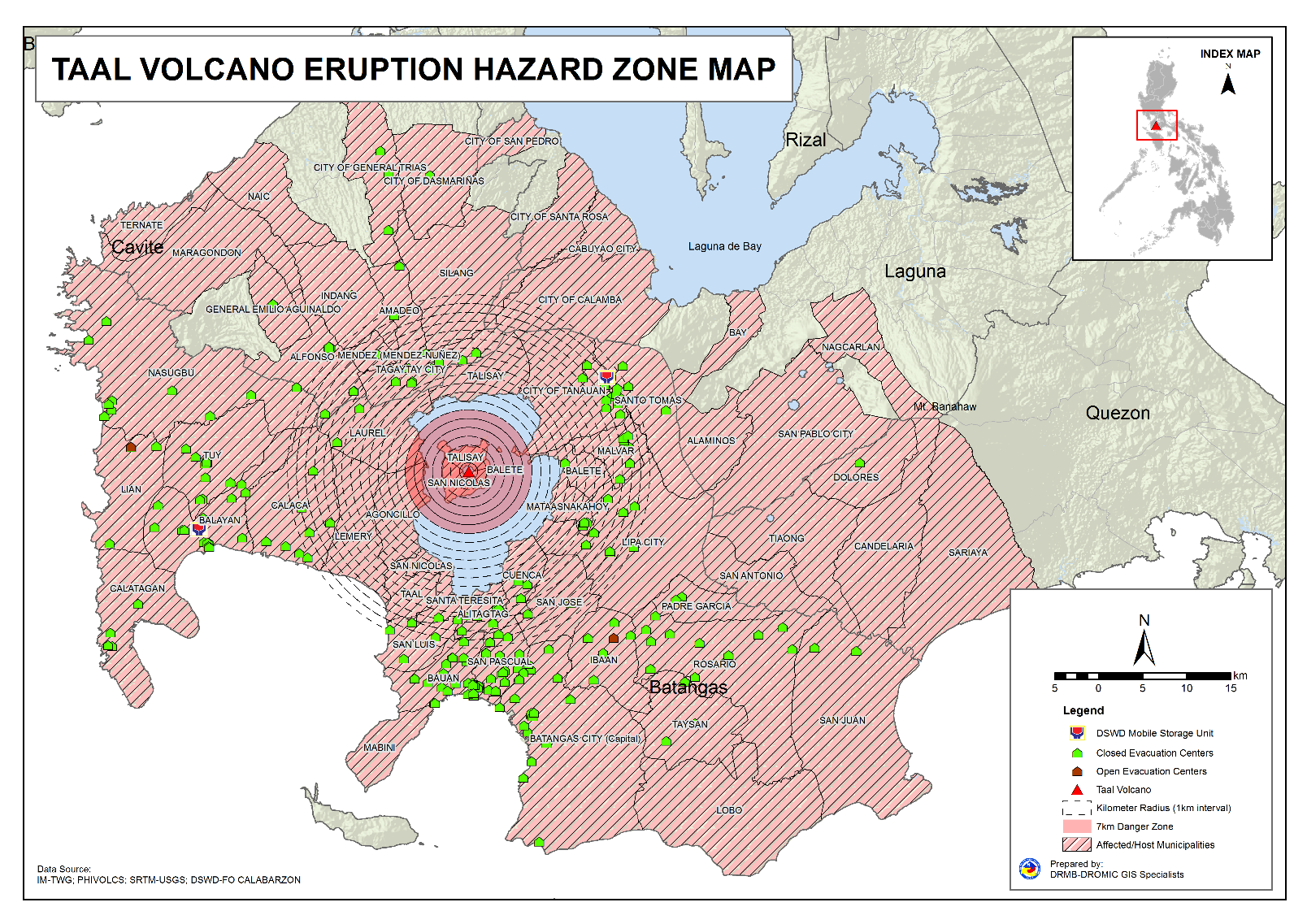 Situational ReportsDSWD-DRMBDSWD-FO IDSWD-FO CALABARZONDSWD-FO IIIDSWD-FO NCRDSWD-FO CAR*****The Disaster Response Operations Monitoring and Information Center (DROMIC) of the DSWD-DRMB is closely coordinating with the concerned DSWD Field Offices for any significant disaster response updates.Prepared by:MARIEL B. FERRARIZMARIE JOYCE G. RAFANANLESLIE R. JAWILIReleasing OfficerPHOTO DOCUMENTATION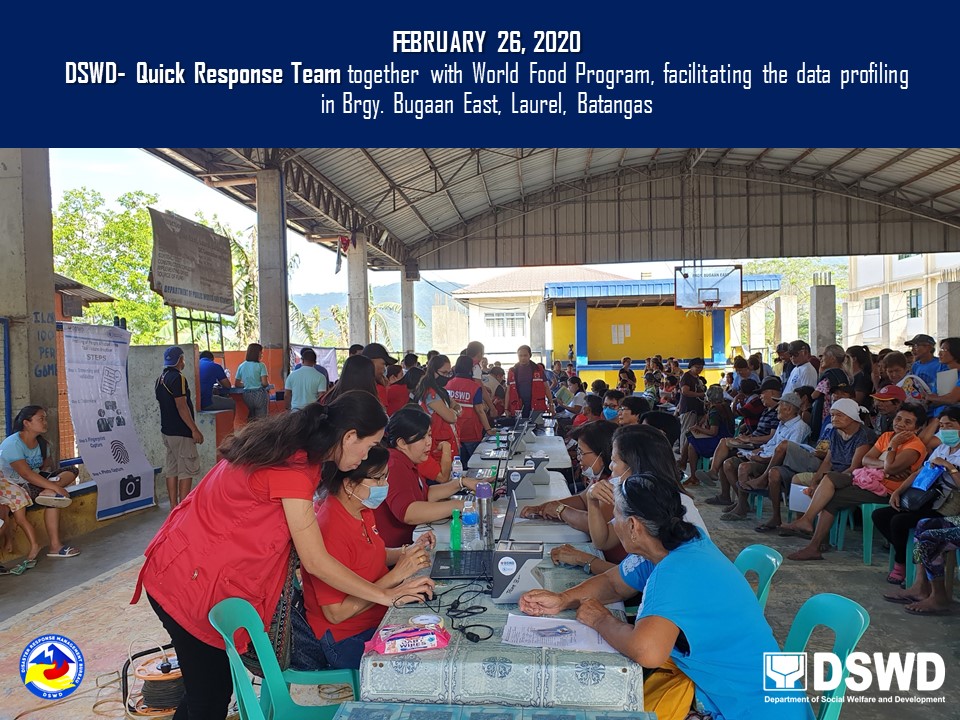 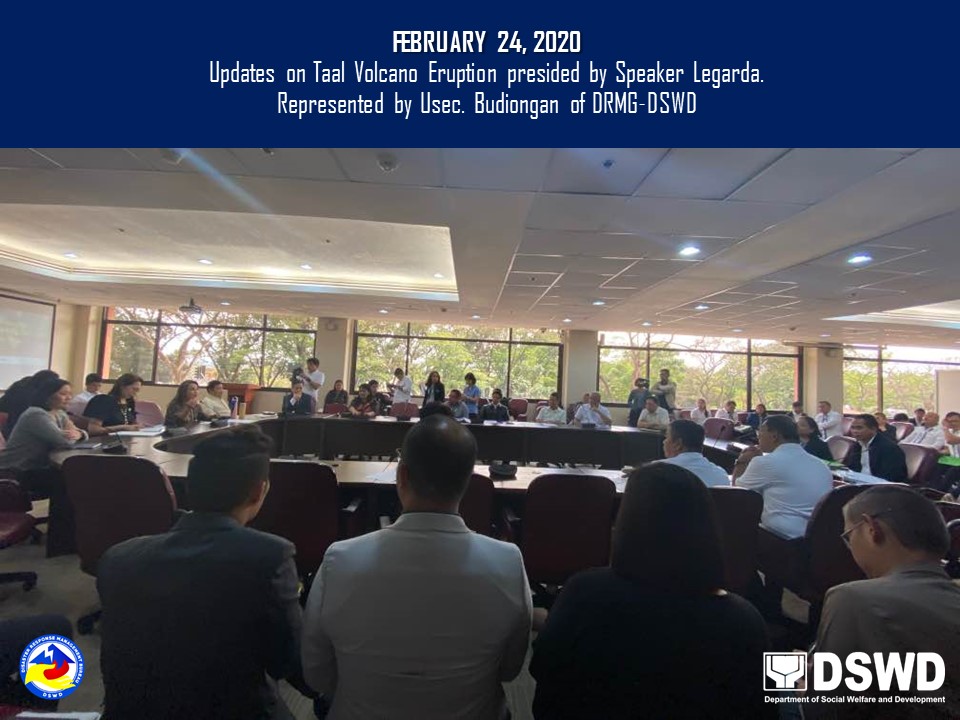 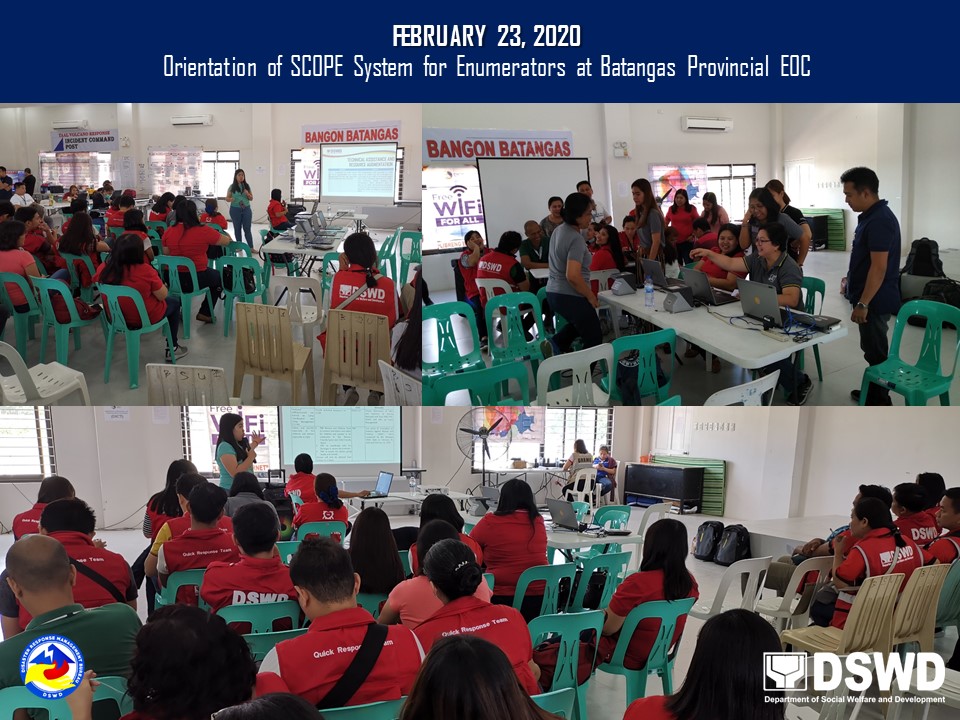 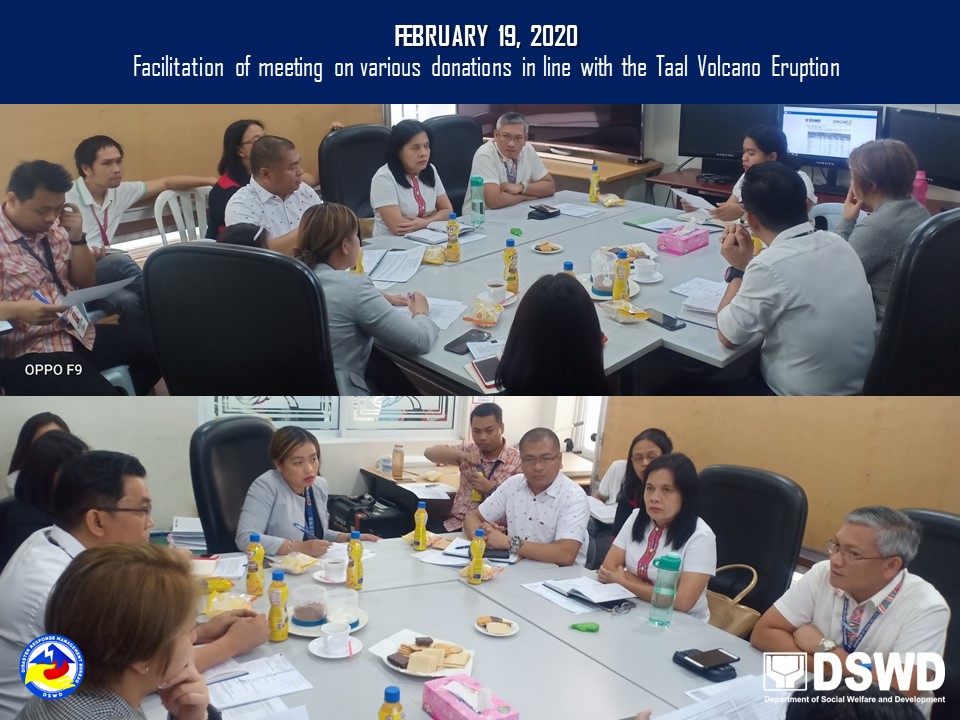 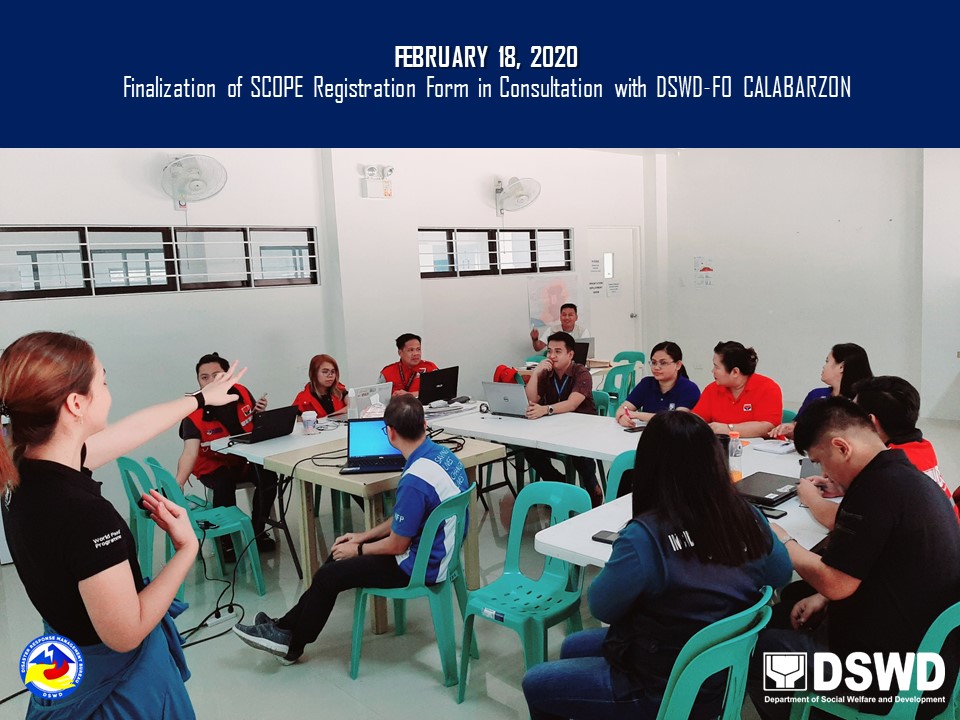 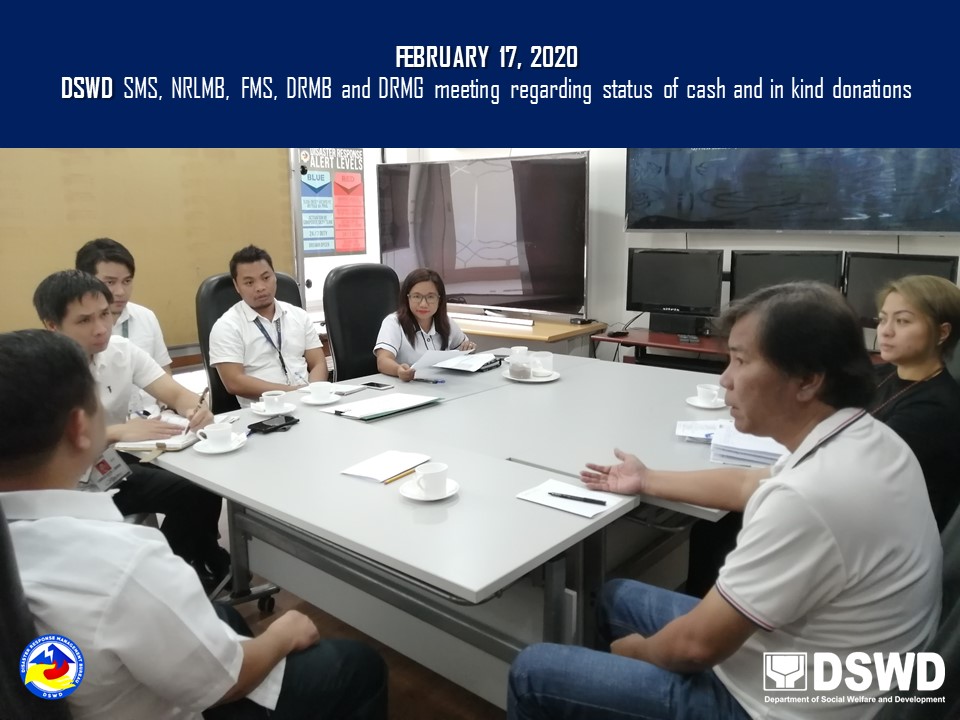 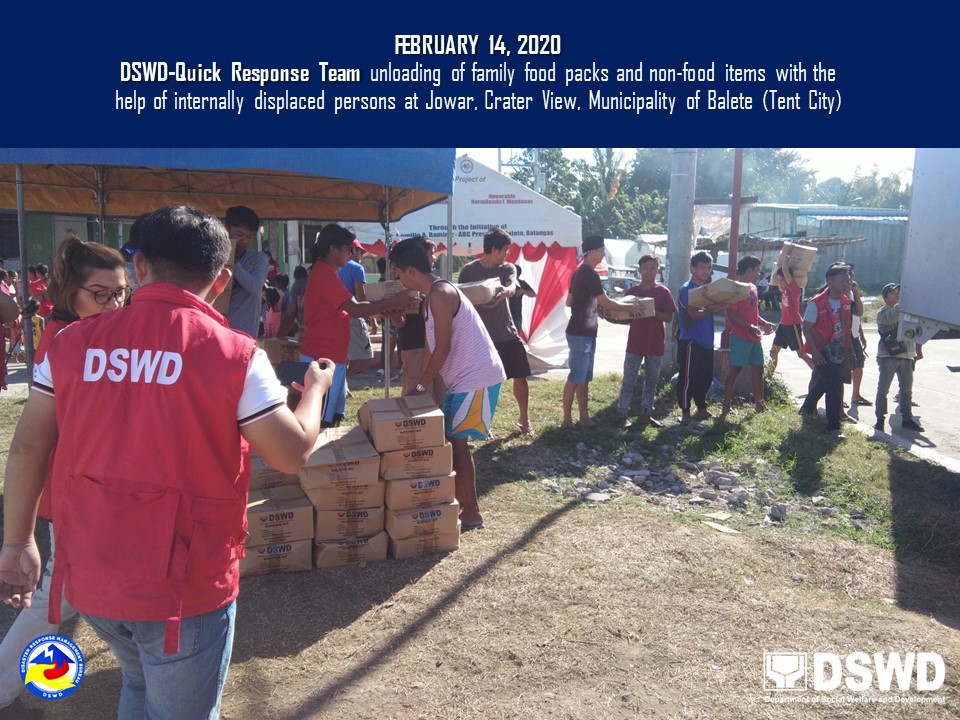 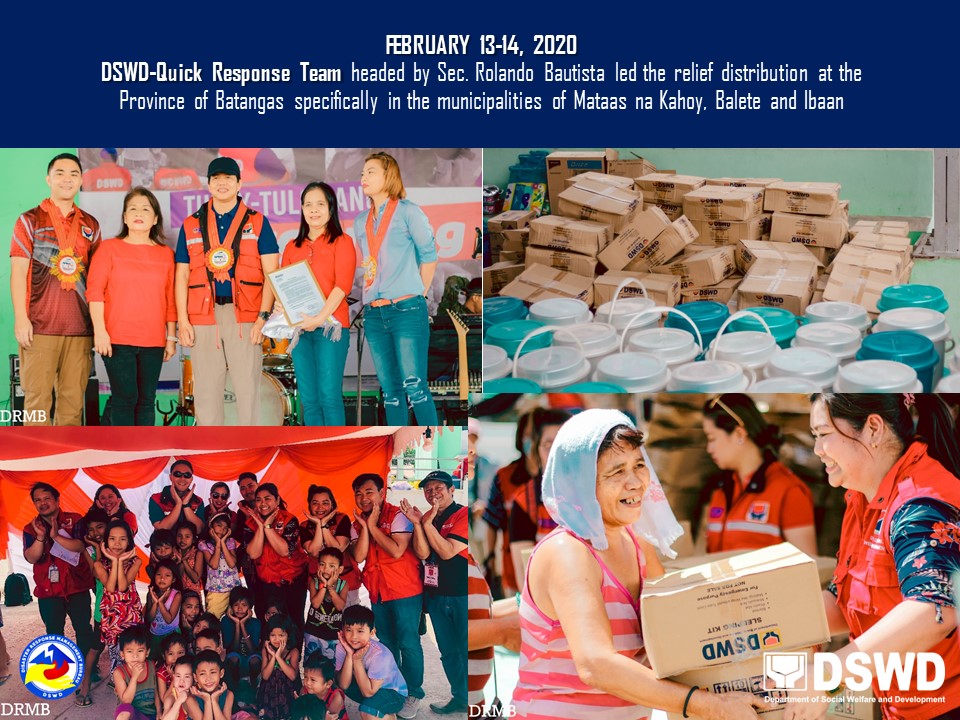 REGION / PROVINCE / MUNICIPALITY REGION / PROVINCE / MUNICIPALITY  NUMBER OF AFFECTED  NUMBER OF AFFECTED  NUMBER OF AFFECTED REGION / PROVINCE / MUNICIPALITY REGION / PROVINCE / MUNICIPALITY  Barangays  Families  Persons GRAND TOTALGRAND TOTAL- 151,343 586,284 NCRNCR- 1,599 6,208 Caloocan City**Caloocan City**-51210Makati City**Makati City**-2078Malabon City**Malabon City**-32141Mandaluyong CityMandaluyong City-72273Manila City**Manila City**-210814Marikina City**Marikina City**-15Muntinlupa City**Muntinlupa City**-3671406Navotas**Navotas**-1248Paranaque City**Paranaque City**-123446Taguig City**Taguig City**-5902257Quezon City**Quezon City**-61262San Juan City**San Juan City**-1756Valenzuela City**Valenzuela City**-43212REGION IIIREGION III-  99  353 BataanBataan-  3  11 Hermosa** - 3 11 BulacanBulacan-  14  44 Baliuag** - 2 11 Calumpit** - 1 7 Guiguinto** - 2 4 Hagonoy** - 1 4 City of Malolos (capital)** - 7 14 Plaridel** - 1 4 Nueva EcijaNueva Ecija-  10  30 Cabanatuan City** - 3 5 Cabiao** - 3 9 Talavera** - 4 16 PampangaPampanga-  50  184 Angeles City** - 5 18 Apalit** - 17 71 Masantol** - 3 9 Mexico** - 17 57 City of San Fernando (capital)** - 2 5 Santa Ana** - 6 24 TarlacTarlac-  5  27 Capas** - 1 6 Paniqui** - 1 4 City of Tarlac (capital)** - 3 17 ZambalesZambales-  17  57 Iba (capital)** - 3 9 Olongapo City** - 5 17 San Felipe** - 4 9 San Narciso** - 5 22 CALABARZONCALABARZON- 149,645 579,723 BatangasBatangas- 107,836 426,061 Agoncillo* - 73 387 Alitagtag** -  1,853  6,178 Balayan** -  5,212  18,294 Balete* - 417  1,525 Batangas City (capital)** -  11,962  44,562 Bauan** -  8,384  31,585 Calaca* -  2,265  8,381 Calatagan** -  2,226  8,002 Cuenca* - 441  1,438 Ibaan** -  1,893  6,875 Laurel* -  1,158  4,730 Lemery* -  20,151  93,157 Lian** - 937  3,499 Lipa City*** -  7,476  31,471 Lobo** - 186 728 Mabini* -  1,182  4,031 Malvar** -  7,061  28,799 Mataas Na Kahoy* -  1,121  3,998 Nasugbu** -  3,057  10,721 Padre Garcia** - 708  3,031 Rosario** -  2,895  11,920 San Jose** -  2,123  8,386 San Juan -  1,429  5,070 San Luis** -  5,135  17,833 San Nicolas* - 10 95 San Pascual** -  5,721  19,984 Santa Teresita** - 342  1,088 Santo Tomas** -  2,793  11,935 Taal* - 209  1,001 Talisay* - 395  1,509 City of Tanauan* -  6,082  24,731 Taysan** - 822  3,039 Tuy** -  2,117  8,078 CaviteCavite- 27,594 99,650 Alfonso** -  2,856  10,979 Amadeo** - 881  3,274 Bacoor** - 514  1,849 Carmona** - 328  1,253 Cavite City** - 38 115 Dasmariñas** - 691  2,685 Gen. Mariano Alvarez** - 290  1,162 General Emilio Aguinaldo** - 128 489 General Trias** -  1,394  5,447 Indang** - 368  1,330 Kawit** - 79 286 Magallanes** - 433  1,443 Maragondon** - 376  1,347 Mendez (MENDEZ-NUÑEZ)** - 362  1,335 Naic** - 187 668 Noveleta - 16 56 Rosario - 120 500 Silang** - 377  1,486 Tagaytay City*** -  3,421  12,707 Tanza - 151 636 Ternate** - 28 99 Trece Martires City (capital)** -  14,556  50,504 LagunaLaguna- 8,667 33,001 Alaminos** - 709  2,518 Bay** - 521  1,949 Cabuyao** - 688  3,482 City of Calamba** -  5,370  19,608 Cavinti** - 51 217 Kalayaan** - 24 103 Los Baños** - 304  1,026 Magdalena** - 63 243 Majayjay** - 62 229 Nagcarlan** - 116 408 Pakil** - 18 75 Pila** - 154 551 San Pablo City** - 289  1,426 Santa Cruz (capital)** - 149 607 City of Santa Rosa** - 136 504 Siniloan** - 13 55 QuezonQuezon- 5,038 18,999 Agdangan - 18 70 Atimonan - 13 66 Calauag - 1 4 Candelaria** - 878  3,102 Catanauan - 37 134 Dolores** - 620  2,368 General Luna - 28 121 Gumaca** - 19 67 Infanta** - 12 45 Lopez - 9 47 Lucban - 29 91 Lucena City (capital)** - 266  1,053 Macalelon - 4 18 Mauban - 44 170 Mulanay - 14 54 Padre Burgos - 28 93 Pagbilao** - 90 355 Panukulan - 12 45 Perez - 12 31 Pitogo** - 38 152 Plaridel - 2 9 Polillo - 5 20 Quezon - 10 31 Real** - 15 51 Sampaloc** - 9 23 San Antonio** - 673  2,785 Sariaya** - 465  1,670 Tagkawayan - 7 32 City of Tayabas** - 123 522 Tiaong** -  1,557  5,770 RizalRizal-  510 2,012 Angono** - 17 55 City of Antipolo** - 156 659 Baras** - 2 10 Binangonan** - 27 114 Cainta** - 82 315 Cardona** - 4 17 Jala-Jala** - 73 282 Morong** - 17 55 Pililla** - 27 93 Rodriguez (Montalban)** - 19 80 Tanay** - 19 55 Taytay** - 53 223 Teresa** - 14 54 REGION / PROVINCE / MUNICIPALITY REGION / PROVINCE / MUNICIPALITY  NUMBER OF EVACUATION CENTERS (ECs)  NUMBER OF EVACUATION CENTERS (ECs)  NUMBER OF DISPLACED  NUMBER OF DISPLACED  NUMBER OF DISPLACED  NUMBER OF DISPLACED REGION / PROVINCE / MUNICIPALITY REGION / PROVINCE / MUNICIPALITY  NUMBER OF EVACUATION CENTERS (ECs)  NUMBER OF EVACUATION CENTERS (ECs)  INSIDE ECs  INSIDE ECs  INSIDE ECs  INSIDE ECs REGION / PROVINCE / MUNICIPALITY REGION / PROVINCE / MUNICIPALITY  NUMBER OF EVACUATION CENTERS (ECs)  NUMBER OF EVACUATION CENTERS (ECs)  Families  Families  Persons   Persons  REGION / PROVINCE / MUNICIPALITY REGION / PROVINCE / MUNICIPALITY  CUM  NOW  CUM  NOW  CUM  NOW GRAND TOTALGRAND TOTAL735  12 59,430 1,170 223,375 4,232 CALABARZONCALABARZON735  12 59,430 1,170 223,375 4,232 BatangasBatangas594  11 52,329 1,150 195,915 4,200 Alitagtag13  - 1,148  - 3,866  - Balayan46  - 4,302  - 14,929  - Balete4 1  417  51 1,525  203 Batangas City (capital)45  - 4,214  - 16,663  - Bauan54  - 5,422  - 20,861  - Calaca16  - 2,265  - 8,381  - Calatagan22  - 1,162  - 4,184  - Cuenca13  - 1,095  - 3,761  - Ibaan28 2 1,442  458 5,450 1,798 Laurel11 2 1,158  251 4,730  767 Lian13  -  531  - 1,834  - Lipa City17  - 2,695  - 10,511  - Mabini8  -  378  - 1,736  - Malvar12  - 1,418  - 5,400  - Mataas Na Kahoy9  -  746  - 2,607  - Nasugbu21  - 2,281  - 8,142  - Padre Garcia11  -  708  - 3,031  - Rosario33  - 1,220  - 4,840  - San Jose20  - 1,154  - 4,837  - San Juan10  -  333  - 1,176  - San Luis27 3 4,077  47 14,340  166 San Pascual39  - 3,021  - 10,436  - Santa Teresita3  -  265  -  876  - Santo Tomas14  - 2,769  - 11,815  - Taal2  -  19  -  56  - Talisay5 3  437  343 1,612 1,266 City of Tanauan57  - 6,561  - 24,505  - Taysan11  -  264  - 1,004  - Tuy23  -  827  - 2,807  - CaviteCavite114 - 5,998 - 23,214 - Alfonso14  - 1,728  - 7,056  - Amadeo2  -  400  - 1,540  - Dasmariñas11  -  394  - 1,445  - General Emilio Aguinaldo2  -  90  -  369  - General Trias16  -  402  - 1,603  - Indang1  -  26  -  77  - Maragondon9  -  301  - 1,062  - Mendez (MENDEZ-NUÑEZ)10  -  131  -  500  - Naic1  -  49  -  177  - Noveleta1  -  16  -  56  - Silang7  -  80  -  246  - Tagaytay City36  - 2,202  - 8,348  - Tanza3  -  151  -  636  - Ternate1  -  28  -  99  - LagunaLaguna16 -  877 - 3,369 - Alaminos1  -  18  -  63  - Bay1  -  53  -  193  - Cabuyao1  -  40  -  247  - City of Calamba10  -  628  - 2,215  - San Pablo City1  -  109  -  526  - Santa Cruz (capital)1  -  18  -  86  - City of Santa Rosa1  -  11  -  39  - QuezonQuezon11  1  226  20  877  32 Dolores6 1  182  20  695  32 Lucena City (capital)1  -  21  -  88  - San Antonio4  -  23  -  94  - REGION / PROVINCE / MUNICIPALITY REGION / PROVINCE / MUNICIPALITY  NUMBER OF DISPLACED  NUMBER OF DISPLACED  NUMBER OF DISPLACED  NUMBER OF DISPLACED REGION / PROVINCE / MUNICIPALITY REGION / PROVINCE / MUNICIPALITY  OUTSIDE ECs  OUTSIDE ECs  OUTSIDE ECs  OUTSIDE ECs REGION / PROVINCE / MUNICIPALITY REGION / PROVINCE / MUNICIPALITY  Families  Families  Persons  Persons REGION / PROVINCE / MUNICIPALITY REGION / PROVINCE / MUNICIPALITY  CUM  NOW  CUM  NOW GRAND TOTALGRAND TOTAL72,880 35,152 271,385 132,931 NCRNCR1,599 1,599 6,208 6,208 Caloocan CityCaloocan City5151210210Makati CityMakati City20207878Malabon CityMalabon City3232141141Mandaluyong CityMandaluyong City7272273273Manila CityManila City210210814814Marikina cityMarikina city1155Muntinlupa CityMuntinlupa City36736714061406NavotasNavotas12124848Paranaque CityParanaque City123123446446Taguig CityTaguig City59059022572257Quezon CityQuezon City6161262262San Juan CitySan Juan City17175656Valenzuela CityValenzuela City4343212212REGION IIIREGION III 99  99  353  353 BataanBataan 3  3  11  11 Hermosa 3  3  11  11 BulacanBulacan 14  14  44  44 Baliuag 2  2  11  11 Calumpit 1  1  7  7 Guiguinto 2  2  4  4 Hagonoy 1  1  4  4 City of Malolos (capital) 7  7  14  14 Plaridel 1  1  4  4 Nueva EcijaNueva Ecija 10  10  30  30 Cabanatuan City 3  3  5  5 Cabiao 3  3  9  9 Talavera 4  4  16  16 PampangaPampanga 50  50  184  184 Angeles City 5  5  18  18 Apalit 17  17  71  71 Masantol 3  3  9  9 Mexico 17  17  57  57 City of San Fernando (capital) 2  2  5  5 Santa Ana 6  6  24  24 TarlacTarlac 5  5  27  27 Capas 1  1  6  6 Paniqui 1  1  4  4 City of Tarlac (capital) 3  3  17  17 ZambalesZambales 17  17  57  57 Iba (capital) 3  3  9  9 Olongapo City 5  5  17  17 San Felipe 4  4  9  9 San Narciso 5  5  22  22 CALABARZONCALABARZON71,182 33,454 264,824 126,370 BatangasBatangas36,457 23,673 138,557 89,404 Alitagtag 705  705 2,312 2,312 Balayan 910  882 3,365 3,322 Batangas City (capital)7,748 6,045 27,899 21,824 Bauan2,962  697 10,724 2,516 Calatagan1,064  204 3,818  667 Ibaan 607  607 2,035 2,035 Lian 406  89 1,665  301 Lipa City4,781 4,781 20,960 20,960 Lobo 186  129  728  405 Mabini 804  182 2,295  557 Malvar5,643 1,508 23,399 6,173 Mataas Na Kahoy 375  375 1,391 1,391 Nasugbu 776  776 2,579 2,579 Rosario1,675 1,675 7,080 7,080 San Jose 386  386 1,516 1,452 San Juan1,096  224 3,894  789 San Luis1,223 1,185 3,995 3,792 San Pascual2,833 2,350 10,023 8,265 Santa Teresita 77  77  212  212 Santo Tomas 24  -  120  - City of Tanauan 328  302 1,241 1,160 Taysan 558  147 2,035  459 Tuy1,290  347 5,271 1,153 CaviteCavite21,596 3,417 76,436 12,715 Alfonso1,128  430 3,923 1,510 Amadeo 481  64 1,734  164 Bacoor 514  320 1,849 1,176 Carmona 328  53 1,253  216 Cavite City 38  25  115  90 Dasmariñas 297  297 1,240 1,240 Gen. Mariano Alvarez 290  136 1,162  613 General Emilio Aguinaldo 38  13  120  45 General Trias 992  502 3,844 1,801 Indang 342  41 1,253  142 Kawit 79  10  286  20 Magallanes 433  3 1,443  10 Maragondon 75  19  285  58 Mendez (MENDEZ-NUÑEZ) 231  27  835  92 Naic 138  119  491  470 Rosario 120  45  500  186 Silang 297  262 1,240 1,115 Tagaytay City1,219  947 4,359 3,404 Trece Martires City (capital)14,556  104 50,504  363 LagunaLaguna7,790 4,477 29,632 17,520 Alaminos 691  140 2,455  517 Bay 468  117 1,756  412 Cabuyao 648  648 3,235 3,235 City of Calamba4,742 2,636 17,393 9,858 Cavinti 51  8  217  32 Kalayaan 24  24  103  103 Los Baños 304  304 1,026 1,026 Magdalena 63  9  243  39 Majayjay 62  62  229  229 Nagcarlan 116  116  408  408 Pakil 18  18  75  75 Pila 154  154  551  551 San Pablo City 180  51  900  306 Santa Cruz (capital) 131  52  521  209 City of Santa Rosa 125  125  465  465 Siniloan 13  13  55  55 QuezonQuezon4,829 1,377 18,187 4,719 Agdangan 18  18  70  70 Atimonan 13  13  66  66 Calauag 1  1  4  4 Candelaria 878  216 3,102  784 Catanauan 37  37  134  134 Dolores 455  14 1,738  46 General Luna 28  28  121  121 Gumaca 19  15  67  63 Infanta 12  12  45  45 Lopez 9  9  47  47 Lucban 29  29  91  91 Lucena City (capital) 245  192  965  803 Macalelon 4  4  18  18 Mauban 44  44  170  170 Mulanay 14  14  54  54 Padre Burgos 28  28  93  93 Pagbilao 90  2  355  6 Panukulan 12  12  45  45 Perez 12  12  31  31 Pitogo 38  -  152  - Plaridel 2  2  9  9 Polillo 5  5  20  20 Quezon 10  10  31  31 Real 15  11  51  41 Sampaloc 9  9  23  23 San Antonio 650  - 2,691  - Sariaya 465  201 1,670  322 Tagkawayan 7  7  32  32 City of Tayabas 123  43  522  164 Tiaong1,557  389 5,770 1,386 RizalRizal 510  510 2,012 2,012 Angono 17  17  55  55 City of Antipolo 156  156  659  659 Baras 2  2  10  10 Binangonan 27  27  114  114 Cainta 82  82  315  315 Cardona 4  4  17  17 Jala-Jala 73  73  282  282 Morong 17  17  55  55 Pililla 27  27  93  93 Rodriguez (Montalban) 19  19  80  80 Tanay 19  19  55  55 Taytay 53  53  223  223 Teresa 14  14  54  54 REGION / PROVINCE / MUNICIPALITY REGION / PROVINCE / MUNICIPALITY NO. OF DAMAGED HOUSES NO. OF DAMAGED HOUSES NO. OF DAMAGED HOUSES REGION / PROVINCE / MUNICIPALITY REGION / PROVINCE / MUNICIPALITY  Total  Totally  Partially GRAND TOTALGRAND TOTAL8,138 2,718 5,420 CALABARZONCALABARZON8,138 2,718 5,420 BatangasBatangas8,138 2,718 5,420 Laurel 537  136  401 Lemery1,505  471 1,034 Talisay 21  14  7 City of Tanauan6,075 2,097 3,978 REGION / PROVINCE / MUNICIPALITY REGION / PROVINCE / MUNICIPALITY  COST OF ASSISTANCE  COST OF ASSISTANCE  COST OF ASSISTANCE  COST OF ASSISTANCE  COST OF ASSISTANCE REGION / PROVINCE / MUNICIPALITY REGION / PROVINCE / MUNICIPALITY  DSWD  LGU  NGOs  OTHERS  GRAND TOTAL GRAND TOTALGRAND TOTAL 21,173,140.18  33,490,036.81  -  -  54,663,176.99 NCRNCR233,026.12  -  -  - 233,026.12 Caloocan CityCaloocan City4,916.70  -  -  - 4,916.70 Makati CityMakati City22,697.80  -  -  - 22,697.80 Malabon CityMalabon City2,269.78  -  -  - 2,269.78 Manila CityManila City115,001.03  -  -  - 115,001.03 Marikina cityMarikina city1,134.89  -  -  - 1,134.89 Muntinlupa CityMuntinlupa City2,269.78  -  -  - 2,269.78 Quezon CityQuezon City67,335.65  -  -  - 67,335.65 San Juan CitySan Juan City17,400.49  -  -  - 17,400.49 CALABARZONCALABARZON 20,940,114.06  33,490,036.81  -  -  54,430,150.87 BatangasBatangas 16,919,296.58  27,341,328.47  -  -  44,260,625.05 Agoncillo 997,031.50 - - -  997,031.50 Alitagtag 649,962.60 - - -  649,962.60 Balayan 981,695.42 - - -  981,695.42 Balete 782,683.50 - - -  782,683.50 Batangas City (capital)1,367,397.86 - - - 1,367,397.86 Bauan1,048,449.20 - - - 1,048,449.20 Calaca 192,341.40 - - -  192,341.40 Calatagan 161,038.78 - - -  161,038.78 Cuenca 492,856.00 - - -  492,856.00 Ibaan 181,020.00 - - -  181,020.00 Laurel 400,771.82 - - -  400,771.82 Lian 184,338.70 - - -  184,338.70 Lipa City1,311,953.34 - - - 1,311,953.34 Mabini 61,850.96 - - -  61,850.96 Malvar 105,822.16 - - -  105,822.16 Mataas Na Kahoy 167,056.00 - - -  167,056.00 Nasugbu 608,318.42 - - -  608,318.42 Rosario 76,550.96 - - -  76,550.96 San Jose 130,113.30 - - -  130,113.30 San Juan 156,890.24 - - -  156,890.24 San Luis1,510,522.48 - - - 1,510,522.48 San Nicolas 115,522.40 - - -  115,522.40 San Pascual1,627,005.20 - - - 1,627,005.20 Santa Teresita 94,285.00 - - -  94,285.00 Santo Tomas1,914,388.50 - - - 1,914,388.50 Taal 975,089.50 - - -  975,089.50 Talisay 269,305.60 - - -  269,305.60 City of Tanauan 283,002.00 11,498,744.61 - - 11,781,746.61 Tuy 72,033.74 15,842,583.86 - - 15,914,617.60 CaviteCavite 1,557,237.58  6,098,308.34  -  -  7,655,545.92 Alfonso 325,848.96 - - -  325,848.96 Amadeo 98,056.40 - - -  98,056.40 Bacoor- 5,173,425.00 - - 5,173,425.00 Carmona-  195,300.00 - -  195,300.00 General Emilio Aguinaldo 48,273.92 - - -  48,273.92 Indang 16,670.50 - - -  16,670.50 Maragondon 206,108.00 - - -  206,108.00 Naic 25,005.75 - - -  25,005.75 Silang 120,680.00  729,583.34 - -  850,263.34 Tagaytay City 705,227.80 - - -  705,227.80 Ternate 11,366.25 - - -  11,366.25 LagunaLaguna869,268.14  -  -  - 869,268.14 Bay 307,850.54 - - -  307,850.54 Cabuyao 308,270.30 - - -  308,270.30 San Pablo City 253,147.30 - - -  253,147.30 QuezonQuezon 1,594,311.76 50,400.00  -  -  1,644,711.76 Candelaria 378,875.00 - - -  378,875.00 Dolores 98,061.60 - - -  98,061.60 Pitogo-  50,400.00 - -  50,400.00 San Antonio 965,014.20 - - -  965,014.20 Tiaong 152,360.96 - - -  152,360.96 DATESITUATIONS / ACTIONS UNDERTAKEN02 March 2020The Disaster Response Management Bureau (DRMB) is on BLUE Alert Status and is closely coordinating with DSWD-FO CALABARZON and other DSWD Field Offices for significant disaster response updates.DATESITUATIONS / ACTIONS UNDERTAKEN01 February 2020DSWD-FO I Team 2 assisted in the direct distribution of donations to Internally Displaced Persons (IDPs) in their respective areas of assignment. Likewise, assisted in the proper recording and monitoring on the progress of the IDPs as well as the food and non-food donations in the evacuation centers.Social preparation was provided to the IDPs in Pooc Brgy. Hall who returned to their residences.DSWD-FO I team conducted dialogue with the Camp Manager of Canda Elementary School regarding the strategies/appropriate mechanisms in transferring IDPs to potential ECs.One (1) responder from DSWD-FO I team 2 in Dalig Elementary School assisted in transferring the IDPs from Canda Elementary School to Balayan Senior High School, Canda, Balayan, Batangas in preparation for the classes to resume on 03 February 2020.The team visited and monitored Lucban National High School, Balayan, Batangas where displaced population were already returned home. Per report, there were volunteers who do the cleaning and fixing of the school rooms in preparation for the classes to resume on 03 February 2020.Psychosocial Support Processing (PSP) was also conducted to the IDPs inside evacuation center in Canda Elementary School.Close coordination with the Regional Disaster Risk Reduction and Management Council 1 (RDRRMC1) through the Office of Civil Defense Region 1 (OCD R1) is continuously conducted for any significant updates.DATESITUATIONS / ACTIONS UNDERTAKEN01 March 2020DSWD-FO CALABARZON through the Disaster Response Management Division (DRMD) coordinated with the Provincial Social Welfare and Development Office (PSWDO) for identification of programs, activities and beneficiaries for the Cash-for-Work program of the Department.Provided technical assistance to the Camp Managers in Talaibon Permanent Evacuation Center on CCCM and IDP Protection.DRMD maintains close coordination with affected and host LGUs for updates on the status of IDPs in their respective areas of responsibility.DSWD-FO CALABARZON Quick Response Team (QRT) were deployed in Fernando Airbase, Lipa City to conduct inventory of donated non-food items (NFIs).Deployed personnel of VDRC in Balayan and Sto. Tomas Mobile Storage Units (MSU) inspected the Family Food Packs (FFPs) stored to ensure that they are good for human consumption.Augment teams from Field Office I and DSWD IV-A volunteers conducted manual disinfestation at GMA, Cavite Warehouse to ensure the cleanliness of the facility.DRMD supervised 36 NSTP students of Batangas State University in the encoding of DAFAC. The NSTP students were able to encode 1,338 DAFAC.25 February 2020Distributed 164 LPG tanks to IDPs in Talaibon EC through AICs fundDeployed 5 DRMD staff and 4 QRT members to Pob.3, Laurel Batangas for the conduct of SCOPE registration and profiling of IDPs.A total of ₱22,180,091.84 worth of cash assistance has been provided by the DSWD-FO CALABARZON thru Assistance to Individual in Crisis Situation (AICS). 22 February 2020Distribution of 300 Family Food Packs in San Felipe, Cuenca, Batangas.DATESITUATIONS / ACTIONS UNDERTAKEN29 January 2020Convened the 1st Regional Response Cluster meeting for Taal Volcano Phreatic Eruption last Jan. 16, 2020. The following were the agreements:OCD, DSWD and DPWH to conduct Ocular Inspection of Regional Evacuation Centers as possible evacuation centers of affected families of the Taal Volcanic Eruption. Other agencies are welcome to join the ocular inspection.LGUs to inform their LCEs and concerned officials of this development.Response Cluster Members to provide primary and alternate names of contact persons and contact details for continuity of instructions/ information.For DepEd, to submit updates to the RDRRMC3.For DTI, request for price and supply monitoring report re N95 masks.DSWD-FO III provided the following augmentation to IV-A:3,000 Family Food Packs (Jan. 13, 2020) and additional 1,000 FFPs (Jan. 16, 2020) amounting to Php 1,452,717.0042 Boxes of Smoked Fish and 166 Boxes of Arrozcaldo (ready to eat food from DOST region III)10 boxes of drinking water (Released on January 17, 2020)1,000 Sleeping Kit (Php 750,750 Cost)1,000 Malong (Php 250,000 Cost)Deployed has 3 teams with 10 members each trained on Camp Coordination and Camp Management, Mental Health and Psychosocial Support and Incident Command System.Continuous monitoring of IDPs from Region 4A who sought refuge to their relatives/friends in the Central Luzon region.Repacking of relief items for stockpiling.DATESITUATIONS / ACTIONS UNDERTAKEN31 January 2020A total of ₱233,026.12 worth of assistance; of which, 208 family food packs worth ₱78,445.12 and 204 sleeping kits worth ₱ 154,581.00, were provided by DSWD-FO NCR to the walk-in IDPs from Batangas who evacuated in Makati City. DSWD-FO NCR deployed 11 staff at Malvar National High School Evacuation Center for augmentation SupportA total of ₱ 217,134.19 worth of assistance was provided by DSWD-FO NCR to the walk-in IDPs from Batangas who evacuated in Metro Manila, breakdown as follows: 196 family food packs amounting to ₱ 73,919.44 and 189 sleeping kits amounting to ₱143,214.75 to the walk-in IDPs from Batangas who evacuated in Metro Manila.DSWD-FO NCR is continuously coordinating with the LGUs particularly Malabon, Parañaque, Taguig, Muntinlupa, Valenzuela, and Makati City for any augmentation assistance needed for the IDPs.DATESITUATIONS / ACTIONS UNDERTAKEN17 February 2020The augmenting group in CCCM attended the orientation before deployment to their respective areas of responsibility.28 January 2020The augmenting personnel were deployed and was able to accomplish the following tasks:Conduct courtesy call to the Local Governments of Nasugbu and CalataganAccount the IDPsConduct Camp Activities for the IDPsInterview the displaces familiesAssist the evacuees who are either transferring or going back to their housesProvided feedback to CO and CALABARZON in terms of Data Tracking MonitoringDSWD-FO CAR augmented assistance to DSWD-FO CALABARZON with a total amount of ₱1,760,275.00 breakdown as follows: 1,490 Family Food Packs amounting to ₱536,4500.00; 2,000 pieces Malong amounting to ₱ 500,000.00; 500 Sleeping Kits amounting to ₱ 378,875.00 and 150 Family Kits amounting to ₱ 345,000.00